		NAME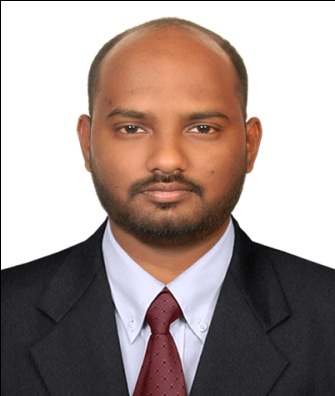 SIBI ELECTRICAL ENGINEER					sibi.362570@2freemail.com		ACADEMIC PROFILEPROFICIENCY RECORD           COURSEELECTRICAL AUTO CAD ELECTRICAL CADD in June 2013REVITBuilding Information Modeling (BIM) in April 2015Covered: MEP Technical Training, Revit MEP, Naviswork Manage & Live ProjectsELECTRICAL DESIGNELECTRICAL DESIGN in Jan 2017EXPERIENCEBIM ENGINEER (3 MONTHS)PRESENTLY Working as a BIM ENGINEER in Hidi Rae Consulting Engineers Inc. (Dubai Branch)From RAMTeCH CORP for the period from JANUARY 2017BIM COORDINATOR (1 YEAR)Worked as a BIM COORDINATOR in DRAKE & SCULL for a esteem project of WARNER  BROTHERS  ‘THE WATER THEME PARK’ (Abudhabi) From RAMTeCH CORP for the period from JANUARY 2016 JANUARY 2017ELECTRICAL  SITE  ENGINEER (1 YEAR)Working as a SITE ENGINEER in ROYAL ELECTRICALS  (ELECTRICAL CONTRACTORS & CONSULTANCY ,   Modern hospital road chandappura west kodungallur pin 680664)which deals with the electrical contract including HT & LT, connecting, commissioning & paper work of generators ,panel boards, control wiring etc works for the period of JUNE 2014 to JUNE 2015ELECTRICAL  SITE  ENGINEER (1 YEAR)Worked as a SITE ENGINEER  in RICH ENGINEERS  (ELECTRICAL ENGINEERS & CONTRACTORS                            ,VIII/128,PADIPURACKAL,THURUTHIKKARA,Paingarappilly P.O Mulanthuruthy,Eranakulam ,Kerala 682314)which deals with the electrical contract including HT & LT, connecting, commissioning & paper  work of diesel generator both cummins and kirlosker for the period of MAY 2013 to MAY 2014.OFFICES/POSTS HELDDETAILS OF PREVIOUS JOBSite Analysis and Inventory Preparation: Conducting detailed site analysis and preparation of site inventory. This includes the Load Analysis, preparation of preliminary site sketches and detailed site report.    Estimation- Preparing detailed Estimation of the work based on the design.Client Briefing and Negotiation- Briefing the client about the details of the work including the stages involved, materials required, estimated amount etc. Finalisation of the contract after the negotiations with the client.Material Procurement - Coordinating and controlling the material procurement based on the exhaustive material list prepared. This includes the quality and quantity assurance of the materials and the negotiations with the material suppliersProject Management- Making sure the smooth and timely progress of the project without any compromise in the quality. Assuring the project to meet the deadlines was an important responsibility.Site Inspection Coordination- Coordinating the entire process of the site inspection by the government authorities including arranging their site visits, giving all necessary project details to their satisfaction etcMEP ELECTRICAL COORDINATOR – Preparingschematics , Riser diagram, supervising in site and updating drawing including (ELECTRICAL CONTAINMENT, ELV, LIGHTING, EMERGENCY LIGHTING,POWER,CCTV,ACCESS CONTROL,PAVA,FIRE ALARM,BMS,SUBSTATION& CIRCUITING ).ACHIEVEMENTSTechnical
  Won 260th  state wide Rank in 6th National Science  Olympiad  International Conferences Attended
Attended  2 major international conferences on power, control, signal & computation called EPSCICONI hereby declare that the information furnished above is true to the best of my knowledge and I bear the responsibility for correctness of the above mentioned particulars.              PLACE- DUBAI							   SIBI DATE - 20/04/2017Date     Examination                        Institution2012BEVIDYA ACADEMY OF SCIENCE & TECHNOLOGY (CALICUT UNIVERSITY)2007HSESRKGVMHSS THRISSUR2005SSLCKENDRIYA VIDYALAYA THRISSUR